СОЮЗ  ТАНЦЕВАЛЬНОГО  СПОРТА  РОССИИНИЖЕГОРОДСКАЯ ФЕДЕРАЦИЯ  ТАНЦЕВАЛЬНОГО  СПОРТА   МИНИСТЕРСТВО СПОРТА НИЖЕГОРОДСКОЙ ОБЛАСТИ60-лет спортивному бальному танцу в России28-29 января 2017 годаI-й БЛОК ЧЕМПИОНАТОВ И ПЕРВЕНСТВ ПРИВОЛЖСКОГО ФЕДЕРАЛЬНОГО ОКРУГАIII-й ОТКРЫТЫЙ ЧЕМПИОНАТ НИЖЕГОРОДСКОЙ ОБЛАСТИМесто проведения: Нижний Новгород, ФОК «Северная звезда», ул. Львовская, 2БСудейская бригада: члены Коллегии судей СТСР.Правила проведения: в соответствии с Правилами СТСР.Входные билеты (на весь день): Суббота- 700р, воскресенье:массовый спорт - 500 р, далее 600р.  Столики VIP - 1500 руб. одно место (предварительный заказ: +7904-904-60-50 Позднячкин А.).Регистрация:  Начало – за 1,5 часа, окончание – за 30 минут до начала турнира. Размещение: (бронирование самостоятельно!)            гостиница «Маринс Парк Отель»***, (+7 831) 281-83-13, ул.Советская, 12 (пл.Ленина),                                      www.booking.com, от 900 руб (за место в двухместном номере)                Для льготного размещения назвать код: «Чемпионат Нижегородской области          гостиница «Волна»****, (+7 831) 295-19-00, пр. Ленина, 98 (ст.метро «Парк Культуры),                                         www.volnahotel.ru, от 1250 руб (за место в двухместном номере)               гостиница «Автозаводская»***, (+7 831) 295-77-77, пр.Молодежный, 6 (ст.метро «Парк                                        Культуры»), www.avtozavodskaya.ru, от750 руб.; Награждение победителей:  кубки, медали, грамоты, призы.    Присвоение спортивных разрядов по результатам соревнований:                                                               Доступ тренеров: бесплатно, по списку тренеров, пары которых заняты в турнире.За более подробной информацией обращаться по телефонам:  +79519141009 - Николай Ефремов;  +79036027054 - Александр Саватин;  +79107947711 – Владислав Сломчинский                                                                                                                                                    Внимание!  Спортсмены классов Е, Д, С в группах «Молодежь» первенство ПФО  и «Взрослые» чемпионат ПФО  регистрируются без оплаты стартового взноса Онлайн-трансляция на сайте ТанцПорт.РФДанное положение является официальным вызовом спортсменов на соревнование!С уважением и наилучшими пожеланиями,   Президиум НФТС28 января, суббота              29 января, воскресенье.     Массовый Спорт29 января, воскресенье*-  во всех категориях как по классу так и воткрытом классе чемпионатов и первенств      Нижегородской области могут принять участие пары других регионов России!На турнире для вас работают: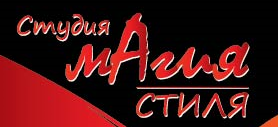 Студия "Магия стиля" мужские и женские прически, макияж. Обязательна предварительная запись тел. 89625060558 Анна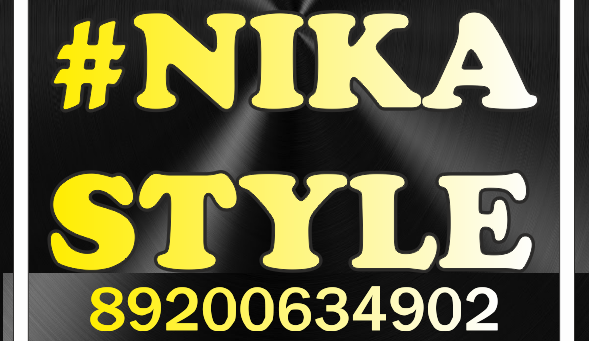 Профессиональные стилисты имидж студии #NIKA STYLE https://vk.com/nikastyle.nnov 89200634902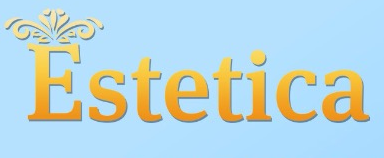 Имидж - студия "Estetica" мужские и женские причёски, макияж. Предварительная запись по тел. 8(920)0094270 Рина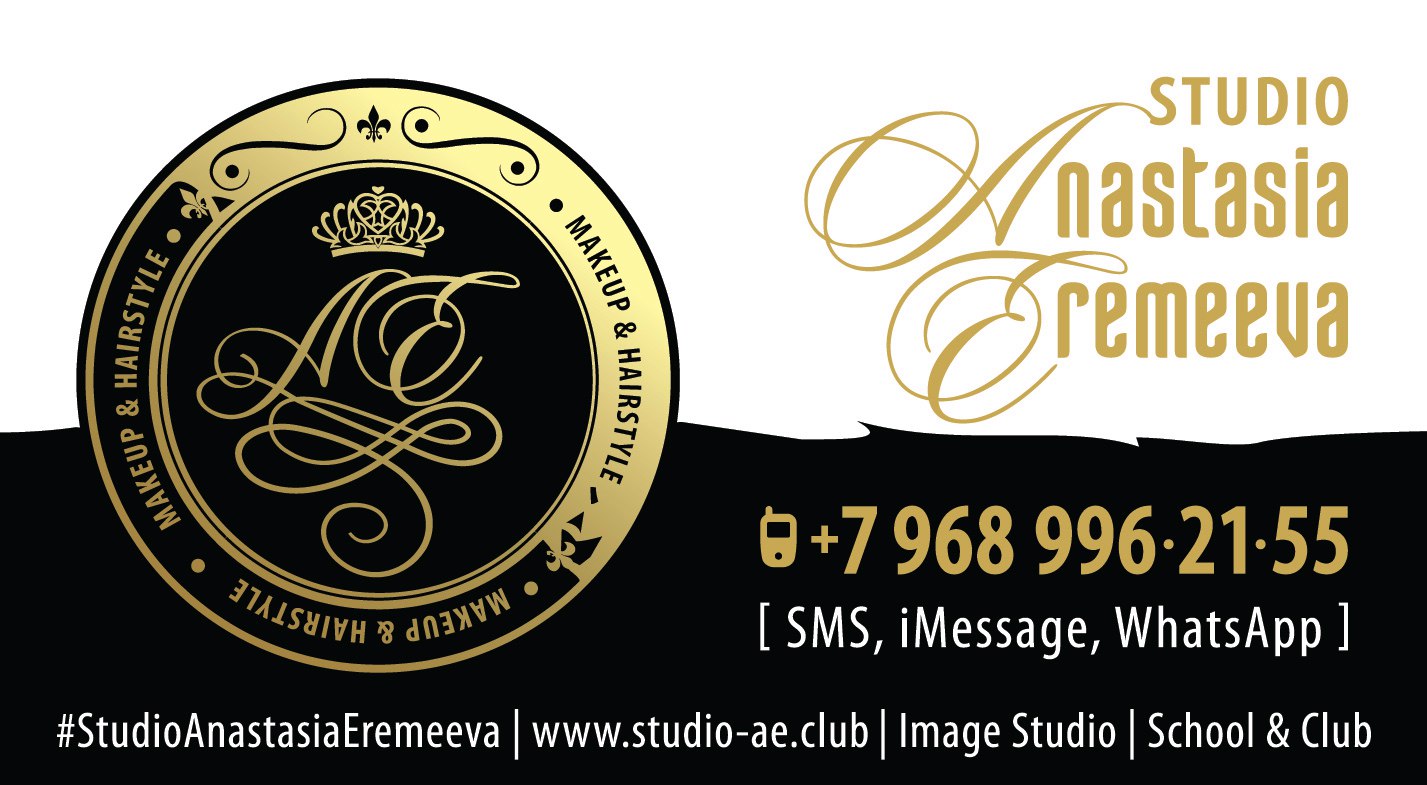 Статус соревнованияМастер    спортаКандидат в мастера спорта1 разряд2 разряд3 разрядЧемпионат ПФО Взрослые1-3 место4-12 место13-2021-36Первенство ПФО Молодежь-1-10 место13-3637-48Первенство ПФО Юниоры 2-1-6 место7-1213-24Чемпионат области Взрослые-1-3 место4-67-24Первенство области Молодежь-1-3 место4-1213-24Первенство области Юниоры 2--1-1213-1819-24Первенство области Юниоры 1---1-1213-18ГРУППА9-0011-3014-3017-3019-00Дети 1       до Е
       6 т.Откр.6 т.Откр.
Ст/ЛаДети 2до Е
6 т.до D
Ст/Ла  RS Дети 1 + 2До ЕСт/ЛаЮниоры 1до Е
6 т.до D
Ла/Стдо D
8 т.Откр.
СтОткр.
ЛаЮниоры 2до D
8 т.до С
ЛаППФО
ЛаRS Юниоры 1+2до В
ЛаМолодежьППФО
СтМолодежь + Взрослыедо С
Стдо В
Ст       ВзрослыеЧПФО СтГруппа9-0010-0011-0012-00Соло и пары Дети (5 лет и мл.)Н2, Н3Соло и пары Дети (7 лет и мл.)Н2, Н3, Н4Кубок WКубок SКубок ChaСоло Дети 1 + Дети 2 (8-11 лет)Н2, Н4Кубок WКубок S   Кубок ChaПары Дети 1 (8-9 лет)Н2, Н4Кубок WКубок S    Кубок ChaПары Дети 2 (10-11 лет)Н2, Н4Кубок W     Кубок S  Кубок ChaСоло и пары Юниоры 1 + 2
(12-15 лет)Н4, Н6Кубок WКубок S    Кубок ChaГРУППА13-3016-0019-00Дети 1НДети 2НОткр.
Ст/ЛаОткр.
8 т.Юниоры 1До С
ЛаОткр. 
10 т.Юниоры 2до С
СтОткр.
СтОткр.
ЛаМолодежьОткр.
ЛаОткр.
СтМолодежь + Взрослыедо В       ЛаВзрослыеОткр.
Ст/Ла